Jeg stiller op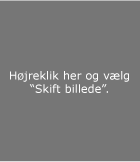 